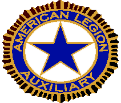 UNIT MEMBER OF THE YEAR ENTRY FORM-Every Unit has the choice to nominate a Unit Member of the Year.  The nomination is sent to their District President.  -DEADLINE:  All entries must be sent to your District President and postmarked no later than February 21, 2024!
-The District President then chooses one nominee for the District.
-The Department Past Department President chooses the Department Member of the Year.REQUIREMENTS:Open to senior members who are not currently, nor have ever been, in an elected or appointed leadership role higher than unit president.Units must submit a narrative of 1,000 words or less describing the nominee’s accomplishments and activities together with the nominee’s name and address.  Please include this narrative with this form.  Units will send their entry to their District President. District Presidents are to send the winner to the Department Past Presidents Parley chairman.Departments may submit only one entry.  Entry is due June 1 and must be signed by the Leadership or Past Presidents Parley Chairman.  Please send the department entry to Linda Newsome at Leadership@ALAforVeterans.orgNOMINATING UNIT:DEPARTMENT PAST PRESIDENTS PARLY CHAIRMAN:UNIT MEMBER OF THE YEAR INFORMATION:YEAR:TOWN:UNIT #:DISTRICT #:UNIT OFFICER: UNIT OFFICER EMAIL:UNIT OFFICER PHONE:NAME:ADDRESS:CITY/STATE/ZIP: TELEPHONE:EMAIL:SIGNATURE:NAME:ADDRESS:CITY/STATE/ZIP: TELEPHONE:EMAIL: